Павлодар қаласының №7 жалпы орта білім беру бейіндік бейімдеуге мамандандырылған мектебі« Математика6 сыныпДеңгейлік бақылау жұмыстары»Құрастырған : математика пән мұғалімі Гүлира Санитасқызы ОспанПавлодар 2017 жылПавлодар қаласының №7 жалпы орта білім беру бейіндік бейімдеуге мамандандырылған мектебі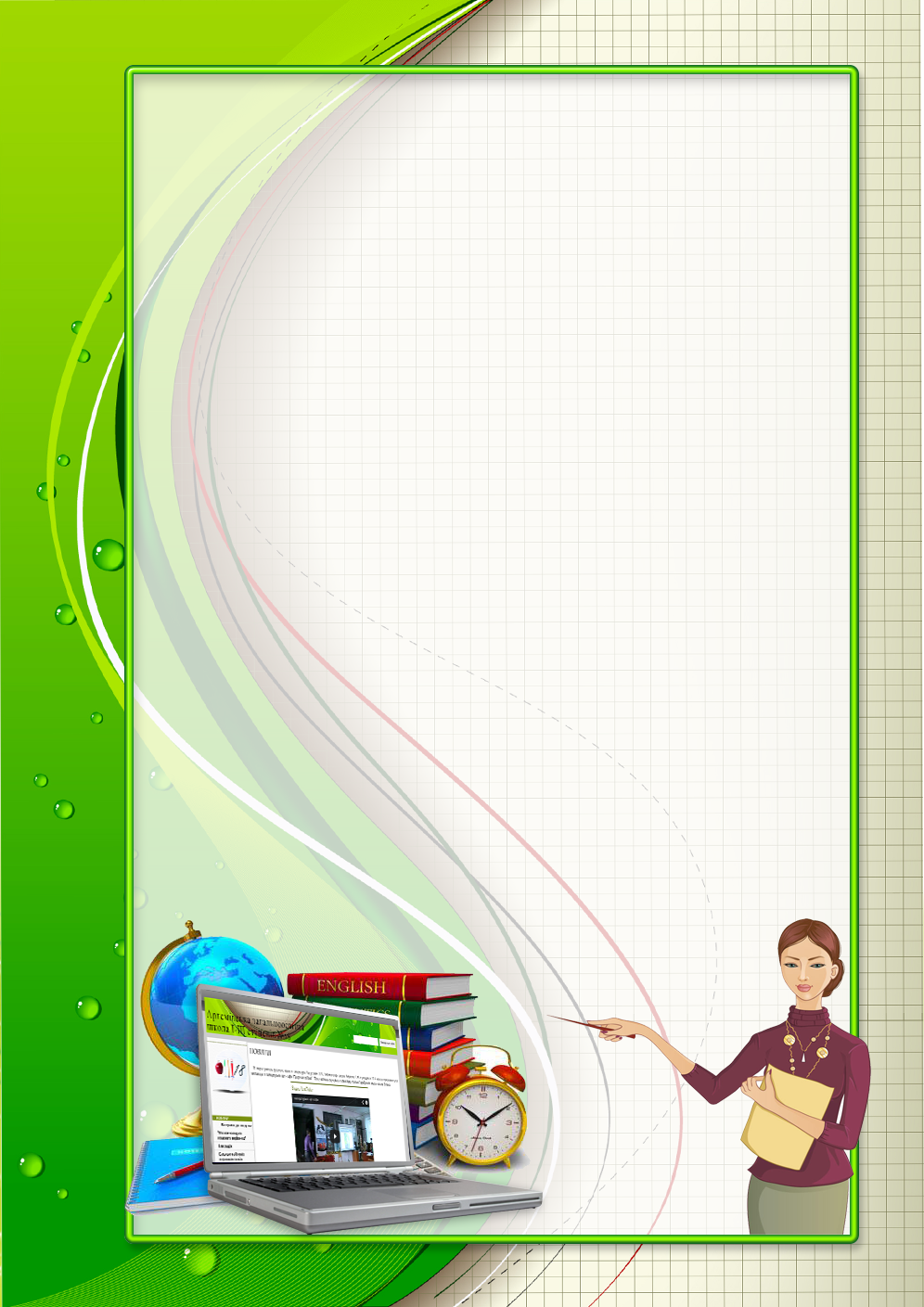 « Математика6 сыныпДеңгейлік бақылау жұмыстары»Құрастырған : математика пән мұғалімі Гүлира Санитасқызы ОспанПавлодар 2017 жы